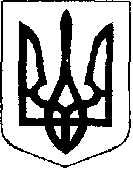 У К Р А Ї Н АЖовківська міська радаЛьвівського району Львівської області14-а сесія VIІІ-го демократичного скликання	         РІШЕННЯвід 18.08.2021 року    № 297	                       м. ЖовкваПро надання дозволу на розроблення детального плану території по зміні цільового призначення земельної ділянки з ведення садівництва в обслуговування житлового будинку, господарських будівель і споруд по вул. Вокзальна, 10 в м. Жовква Львівського (Жовківського) району Львівської області           Розглянувши заяву гр. Дороша Івана Ігоровича, та долучені документи,  керуючись  ст. 12, 39 Земельного Кодексу України, ст. 19, 24 Закону України «Про регулювання містобудівної діяльності», ст. 26 Закону України «Про місцеве самоврядування в Україні», враховуючи висновок постійної комісії з питань земельних відносин, земельного кадастру, планування території, будівництва, архітектури, охорони пам’яток, історичного середовища, природокористування та охорони довкілля, Жовківська міська радаВ И Р І Ш И Л А:1.   Надати дозвіл на розроблення  детального плану території по зміні цільового призначення земельної ділянки з ведення садівництва в обслуговування житлового будинку, господарських будівель і споруд по       вул. Вокзальна, 10 в м. Жовква.2.   Виконкому міської ради виступити замовником  детального плану території по зміні цільового призначення земельної ділянки з ведення садівництва в обслуговування житлового будинку, господарських будівель і споруд по       вул. Вокзальна, 10 в м. Жовква, за кошти заявника.3.  Контроль за виконанням рішення покласти на постійну комісію з питань земельних відносин, земельного кадастру, планування території, будівництва, архітектури, охорони пам’яток, історичного середовища, природокористування та охорони довкілля (Креховець З.М.).Міський голова						Олег ВОЛЬСЬКИЙ 